МЕЖРЕГИОНАЛЬНАЯ ОБЩЕСТВЕННАЯ ОРГАНИЗАЦИЯ ИНВАЛИДОВ И ВЕТЕРАНОВ ЛОКАЛЬНЫХ ВОЙН И ВОЕННЫХ КОНФЛИКТОВ           628400, Тюменская область,                                                  р/с 40703810500050000033      ХМАО-Югра, г.Сургут,                                                           в Ф-л ЗС ПАО Банка « ФК Открытие»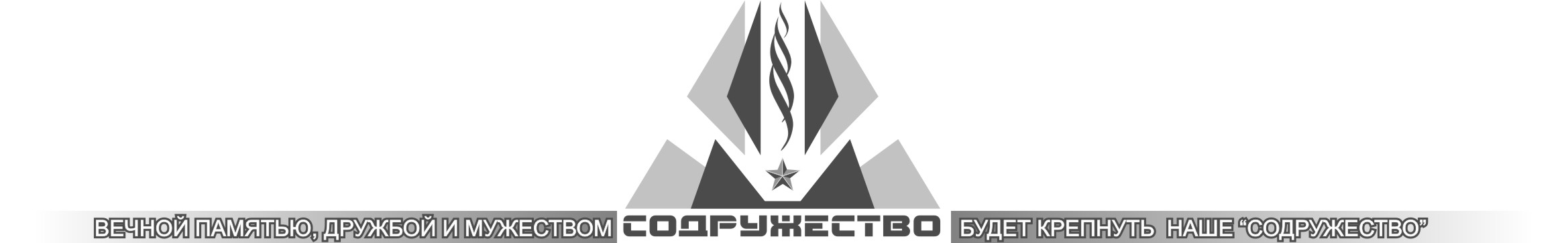       пр. Дружбы, 6                                                                           г. Ханты-Мансийск          тел. 8912-815-12-84                                                                  к/с 30101810465777100812          тел.\факс (3462) 247-333                                                         БИК 047162812         E-mail:sodruzhhmao@mail.ru                                                   ИНН 8602164272  ОГРН 1038605500527Межрегиональная общественная организация инвалидов и ветеранов локальных войн и военных конфликтов «Содружество»Председатель: Логинов Эдуард БорисовичЮридический / почтовый адрес: 628403, Тюменская область, ХМАО-Югра, г. Сургут, проезд Дружбы д.6 тел./факс 8 (3462) 247-333Электронная почта: sodruzhhmao@mail.ruИНН/КПП 8602164272/860201001ОГРН 1038605500537ОКПО 52534679ОКАТО 71136000000ОКТМО 71876000ОКВЭД 93.05; 74.84; 85.32; 85.31БАНКОВСКИЕ РЕКВИЗИТЫ:Расчетный счет      40703810500050000033Банк		Новое сокращенное наименование филиалаФ-л ЗС ПАО Банка «ФК Открытие», г. Ханты-МансийскНовое полное наименование филиалаФилиал «Западно-Сибирский» Публичного акционерного общества Банка «ФК Открытие», г. Ханты-МансийскКор.счет					30101810465777100812БИК						047162812